I’ve been a Governor at St John’s for about 7 years and am currently Vice Chair. I work at the Cornerstone Community Centre on Armstrong Road, near St John’s School, where we provide a range of activities and support for the community. I’m also a non-stipendiary (in other words unpaid) minister at a church in Newcastle.I’ve been married to Val for over 30 years and have 2 grown up children but, as yet, no grandchildren. Don’t mention that to my wife!I was invited to be a Governor because of my work in the local area, and I enjoy being a Governor and offering some support to the school. I know how hard the staff work to encourage and enable children to achieve in the best way they can, and I particularly admire their knowledge of the children in their care and the amount of work they put in for each child. I believe that I bring an analytical mind to the Governing body, helping Governors and the school to think about the best ways to respond to a changing community and changing requirements from government. It is a privilege to be able to serve the school in this way.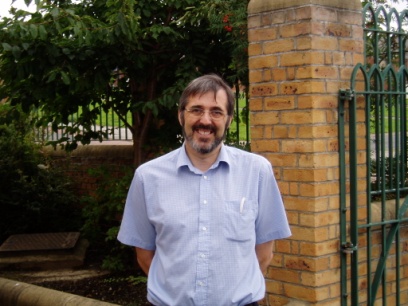 